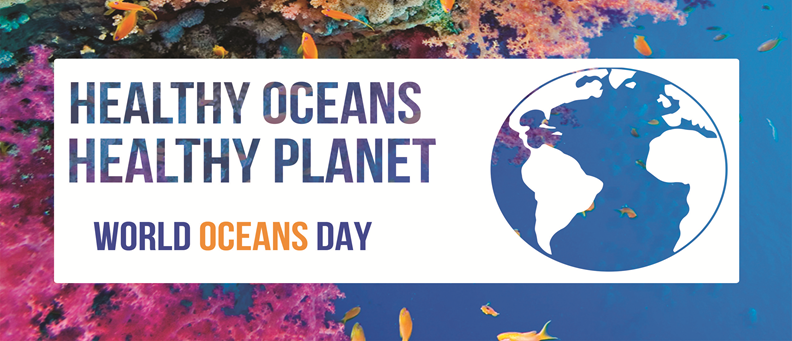 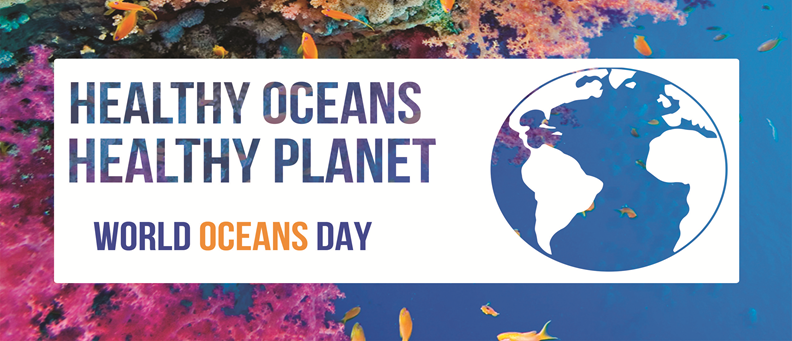 Explore live marine organisms(sea anemones, sea urchins, sea stars, and much more)Saturday, June 1111:00am-1:00pm, StFX Biology Dept. J. Bruce Brown Building, 2320 Notre Dame Ave.All are welcome!For more information visitwww.antigonishkidscorner.ca orhttp://sites.stfx.ca/biology/Biology_News 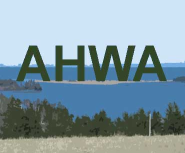 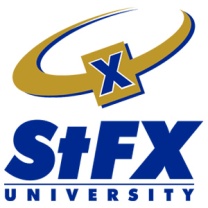 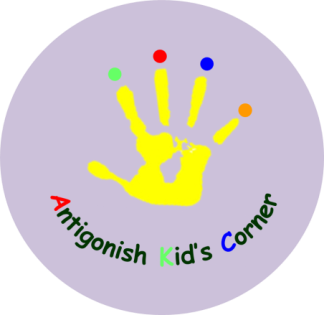 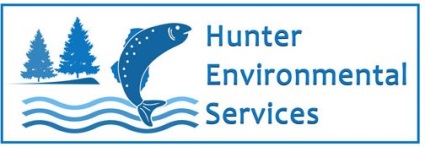 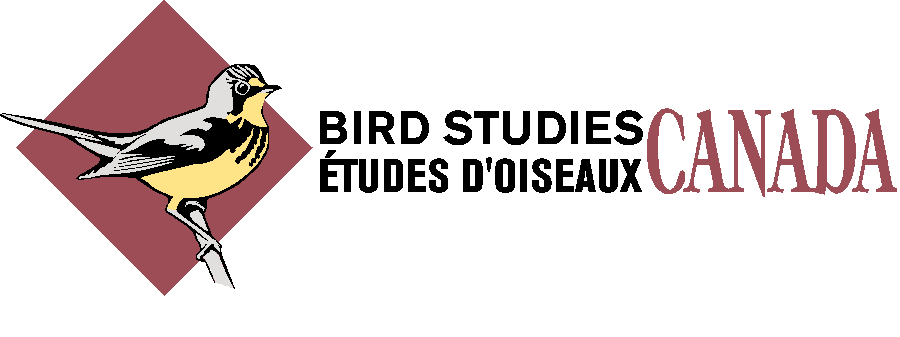 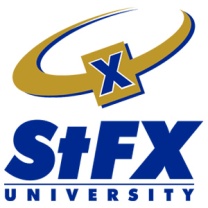 